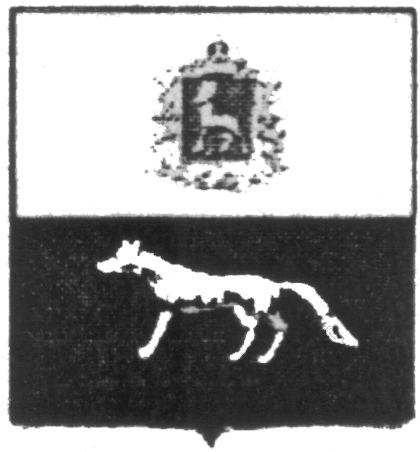 П О С Т А Н О В Л Е Н И Е       от 18.07.2019 г.   № 27О внесении изменений в Приложение к постановлению администрации сельского поселения К.-Аделяково муниципального района Сергиевский № 47 от 29.12.2018г. «Об утверждении муниципальной программы «Реконструкция, ремонт и укрепление материально-технической базы учреждений сельского поселения Кармало-Аделяково муниципального района Сергиевский» на 2019-2021гг.В соответствии с Федеральным законом от 06.10.2003 № 131-ФЗ «Об общих принципах организации местного самоуправления в Российской Федерации» и Уставом сельского поселения К.-Аделяково, в целях уточнения объемов финансирования проводимых программных мероприятий, Администрация сельского поселения К.-Аделяково муниципального района Сергиевский  ПОСТАНОВЛЯЕТ:        1.Внести изменения в Приложение к постановлению Администрации сельского поселения Кармало-Аделяково муниципального района Сергиевский № 47 от 29.12.2018г. «Об утверждении муниципальной программы «Реконструкция, ремонт и укрепление материально-технической базы учреждений сельского поселения Кармало-Аделяково муниципального района Сергиевский» на 2019-2021гг. (далее - Программа) следующего содержания:        1.1.В Паспорте Программы позицию «Объемы и источники финансирования программных мероприятий» изложить в следующей редакции:     Объем   финансирования, необходимый для реализации  мероприятий  Программы составит 103,82112 тыс. рублей, в том числе по годам:2019 год – 103,82112 тыс. руб.,2020 год – 0,00 тыс. руб.,2021 год – 0,00 тыс. руб.        1.2. Раздел Программы 4 «Перечень программных мероприятий» изложить в следующей редакции:          1.3.В разделе программы 5 «Обоснование ресурсного обеспечения Программы» изложить в следующей редакции: Планируемый общий объем финансирования Программы составит  103,82112 тыс. рублей, в том числе по годам:	- на 2019 год – 103,82112 тыс. рублей;	- на 2020 год – 0,00 тыс. рублей (прогноз);	- на 2021 год – 0,00 тыс. рублей (прогноз).        2.Опубликовать настоящее Постановление в газете «Сергиевский вестник».         3.Настоящее Постановление вступает в силу со дня его официального опубликования.	Глава сельского поселения Кармало-Аделяково муниципального района Сергиевский                                             Карягин О.М.№ п/пНаименование мероприятияПланируемый объем финансирования, тыс. рублейПланируемый объем финансирования, тыс. рублейПланируемый объем финансирования, тыс. рублейИсполнитель мероприятия№ п/пНаименование мероприятия2019202020211Техническое обслуживание газового оборудования перед началом отопительного сезона0,000,000,00 Администрация сельского поселения Кармало-Аделяково2Техническое обслуживание инженерных коммуникаций (поселения с центральным отоплением)67,851080,000,00Администрация сельского поселения Кармало-Аделяково3Ремонт и укрепление материально-технической базы учреждений0,000,000,00Администрация сельского поселения Кармало-Аделяково4ТО пожарной сигнализации6,201600,000,00Администрация сельского поселения Кармало-Аделяково5Прочие мероприятия 29,768440,000,00Администрация сельского поселения Кармало-АделяковоВсего:103,821120,000,00